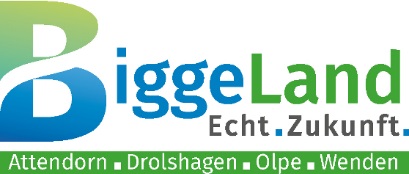 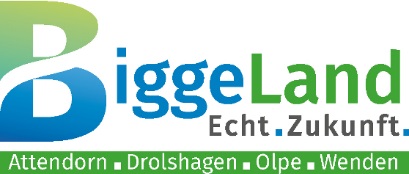 BeitrittserklärungHiermit erkläre ich meinen/unseren Beitritt zum Regionalverein BiggeLand – Echt.Zukunft. e.V. auf Grundlage der aktuell gültigen Satzung. 	als Privatperson	als Organisation, Unternehmen, Institution, VereinMitgliedsbeitrag	Ich überweise den Mitgliedsbeitrag gemäß aktueller Beitragsordnung i.H.v. aktuell 12,00 € jährlich bis zum 15. Januar eines jeden Jahres per Überweisung.	Ich bitte den Jahresbeitrag entsprechend meiner/unserer u.s. Einzugsermächtigung von meinem/unseren Konto abzubuchen.SEPA-Lastschriftmandat 
für SEPA-Basis-Lastschriftverfahren – Wiederkehrende ZahlungHiermit ermächtige ich den Regionalverein BiggeLand – Echt.Zukunft. e.V. (Gläubiger-Identifikationsnummer DE77ZZZ00001951969) den jeweils festgesetzten jährlichen Mitgliedsbeitrag bis auf Widerruf von meinem Konto mittels SEPA-Lastschrift einzuziehen. Zugleich weise ich mein Kreditinstitut an, die vom Regionalverein BiggeLand – Echt.Zukunft. e.V. auf mein Konto gezogenen Lastschriften einzulösen. Die Mandatsreferenznummer entspricht der Mitgliedsnummer und wird seitens des Regionalvereins BiggeLand – Echt.Zukunft. e.V. separat mitgeteiltHinweis: Ich kann innerhalb von acht Wochen, beginnend mit dem Belastungsdatum, die Erstattung des belasteten Betrages verlangen. Es gelten dabei die mit meinem Kreditinstitut vereinbarten Bedingungen.Name,  Vorname Bezeichnung bei Organisation/Unternehmen/Institution/VereinAnsprechpartner/inStraße, Hausnummer PLZ und Ort Telefon E-Mail (erforderlich)Ort, Datum                                                               Unterschrift Ort, Datum                                                               Unterschrift KontoinhaberKreditinstitutIBANBICOrt, Datum                                                               Unterschrift 